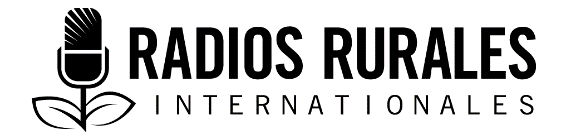 Lajɛnni  111, Élément 11Sugu : Dɛmɛnan ɲanaman, ka ɲasin arajobaro jɛnsɛli ma saan 2019 funtenikalo ra______________________________________________________Daa bi bɔ kunkanko tabumanw kan cogoya juman le kumabaranin na______________________________________________________DatigɛliI n’a fɔ arajo kumajɛnsɛnla, an wajibiyanin lo tuma dɔ ra,  k’an dabɔ kunkanko gɛlɛn dɔ kan antɛni ra   Misali ra : Sida banakisɛ ni sidabana, kɔnɔtiɲɛ, boloko ni kɛnɛkɛnɛli, cɛnimusoko kunsinyɔrɔw ni niintɔɔrɔw denbaya kɔnɔ,  walima dilankɔnɔjɛn nintɔɔrɔw ona. A kana ɲina k’o koo minw bi se ka kɛ loon o loon kunnasiri daganin ye dɔɔ fɛ, o bi se ka kɛ kogɛlɛn ye. Tuma caaman, o koo nin bɔra landa (lɔnko ni kɔrɔninko), diinasira, cɛnimusoya walima sanda le ra. Ka kɛ arajobaarakɛla ɲumanw (En qualité de radiodiffuseurs), an ka kan ka janto an ka lamɛnikɛlaw  ka gasiw  ra, kasɔrɔ k’an ka baro labɛn min ɲasinnin bɛ o ka makoya ma, cogo ra, min t’o niin degu ani k’o dɛmɛ o ka tali kɛ arajobaro ra o sago ma.  Kunkanko gɛlɛn bi se ka fɔ ka jɛnsɛn cogo juman ka ɲa, walisa  k’an dɛmɛ an lamɛnikɛla k’an faamu ka ɲa?O bi kɛ sababu ye, lamɛnikɛla bi sigi ka baro lamɛ o sago ma arajo ra.O bi lanaya basigi lamɛnikɛlaw fɛ, ka  se ka ɲiningaliw kɛ ka ɲasin o ka kunnafoniɲinitaw ma.  O bi se ka lamɛnikɛlaw dɛmɛ k’o ka lɔnniw lafisaya, k’o ka kɛwale n’o ka kɛcogo kɛ kelen ka ɲa, ani  kɛcogo min ye kokura y’o fɛ (o ti min lɔn). O bi se ka lamɛnikɛlaw timinandiya, o ka ladiliw ɲini jamakulu kɛnɛya baarakɛlaw ani baara lɔnbaga ŋanaw fɛ. O bi kɛ sababu ye donɲɔgɔnna  bi don lamɛnikɛlaw ni arajobaarakɛlaw ni  ɲɔgɔn cɛ. Ni barokuntabumanw kɛra ka jɛnsɛn ka ɲayɔrɔ bɛɛ ra o bi se k’an dɛmɛ cogojuman k’an ka baro kɛka ɲa?O bi kɛ sababu ye k’a ka lanaya lasinsin baarakɛkulu dɔw  ɲafɛ, minw bi baara kɛ  kɛnɛya ani adamadenya yirialibaara ra, a bi se ka gwɛrɛ minw na, o b’a dɛmɛ o ka arajobaro ra. O bi kɛ sababu ye ka lamɛnikɛlakulu tilenniw basigi, minw labɛnnin lo sanga ni agati bɛɛ ka dɛmɛ don arajobon lafisayali la. O bi kɛ sababu ye ka nindonni sɛmɛtiya baro labɛnni na, min kɔnɔ lamɛnikɛlaw  niin donnin lo kosɔbɛ. O bi kɛ sababu ye,  a bi baarakɛɲɔgɔnya yiriwa ni lakɔlisow, minisirisow ani sigiyɔrɔ Oɛnizew ka baarakɛɲɔgɔnw ye, o min,  bi timinandiya don baro sugu caaman dakɛɲinin labɛnni na yɔrɔ minw na,  baro bololanin suguw bi dabɔ kunkankow kan faan bɛɛ ra. diverses sources abordent des sujets sous plusieurs angles. N ka kan k’ a damina yɔrɔ juman le?K’a ka lamɛnkɛlaw lɔn: k’o ka makoyaw n’o ka diyanankow faamu ani k’a lɔn ka ɲa a b’a fɛ ka min fɔ o ye. K’a ka kunkankow lɔn: A ye lɔniɲiniw kɛ kosɔbɛ kunkankow kan, walisa ka la a ra ko a ka arajokɔnɔbaro  bɛnna a lamɛnikɛlaw ma. Ka la ̃ra ko baro kɔnɔnata ye tiɲɛko ani senkanko le ye. Ka fɛrɛ baara labɛnnin na ni barokɛta tigɛyɔrɔ ye. Ka baara kɛ ni baara lɔnbaga ŋanan dɔw ye ani ka hakilila wɛrɛw ɲini. Ka kɛ mɔgɔbonyabaga ye, ka janto kumafɔta ra,  ani kumaden  minw bi bɔ a daa ra. Ka kunkankow lɔn, mɔgɔw bi sɔsɔli kɛ min kan  ani  o ti bɛn hakililata minw na. Ka baaradegiyɔrɔ  lataganin daganin basigi. Ka la a ra ko baro bi kɛra  koo min kan o ye ladagamuni ni timinandiya sira ye. alaaninK’a ka lamɛnikɛlaw lɔn:  k’o ka makoyaw n’o diyanankow lɔn ani o bi fɛ min fɔ o ye, a k’o faamu   ka ɲa.  A ka kan k’a lɔn ko mɔgɔw bi kunnafoni kuruw faamu ani k’o fara ɲɔgɔn kan ka ɲa cogoya sugu caaman na. Dɔw fɛ, kunnafoni kura dɔrɔn bi se ka lɔnniw lasinsin walima, hakililata kɔrɔninw, Ani ka baaradegi fɛɛrɛ nɔgɔya. Dɔw fɛ,  a bi se ka kɛ kunkanko lɔnbali ye o ka kan fɔlɔ, ka minw sɛgɛsɛgɛ jii ɲamalɔnin na, o yɛrɛ ka lamini tagamasiɲɛw n’a ka sɔrɔ ka kuma. A ka ɲi a ka segi kunnafoniw kan cogoya wɛrɛw ra baro kɛ tuma bɛɛ ra, walisa mɔgɔw ka baro lamɛn ni hakilisigi, k’a kɛ mɔgɔ wɛrɛw fana ka ɲabɔ a ka kunnafoniw fɛ o sago ma. Tuma caaman, ni kunkanko ye dusukanko ye, wagati caaman ka kan ka ta ka dabɔ kuma sugu caaman kan  k’a kɛ lamɛnikɛla ka kunnafoninw faamu ka sɔrɔ ko ka hakilitaw n’o ka koo dɔw fɔ. O bi se ka dimi ni koo jɔnjɔn minw tun ka kan  ka fɔ, n’o tɛmɛna o kan  ani  ni wagati ma labɔri kɛ o ka se ka hakiliyagabɔ kɛ ka ɲa. Ni sɔsɔli bi kɛra kosɔbɛ, barokɛwagati ka kan ka janya ka  bɛɛ kumakanw jɛnsɛn arajo ra, jɔnjɔnna mɔgɔ mabɔninw, misali: musow ni  sunguruninw.  A ka kan k’a lɔn wagati minw na a lamɛnikɛlaw b’a lamɛn, k’a ka baro bolola o tuma na ka tugu o kɔ. Jɔɔnw le b’a lamɛn? wagati juman le daganin bɛ walisa ka baro tɛmɛ arajo ra, jango ka nafa sɔrɔ? wagati juman le ka di o ye ka baro lamɛn? Lɔnni ɲinili lamɛnikɛla kan o  bi kunnafoni di o fɛɛrɛ kan ka arajobaro kɛli ɲaya sɛmɛtiya minw bi lamɛnikɛlaw ka makoyaw yira. O bi kɛ sababu ye ka laɲinitaw dafa.  A bi se ka kɛ, min ka fisa ka barokɛkuluw labɛn ni lamɛnikɛla kulu ye walisa ka baro lɔyɔrɔ bonya kiimɛ o fɛ ka ɲasin kunkankosugu caaman, k’a lɔn daa bi bɔ baro kɛcogoɲuman cogoya min na o kunkanko nunu kan. A daganin tɛ ka janto mɔgɔ fanba ka hakilataw ra, ka ban k’o mɔgɔw kana ka hakilifalen sugu kelenw kɛ kunkankow bɛɛ kan.O bi se ka kɛ gɛlɛya dɔɔnin ye dɔw fɛ. O bi se ka bɛn n’a b’a fɛ ka baro kɛ denwilininkuraw  ka cɛnimusoko kan, ani lataganlifɛɛrɛw ni kɔnɔtiɲɛ kan. A daganin lo fana k’a hakilijigi ko,  a ka lamaɛnikɛlaw dannin tɛ a ka lamɛninkɛla sugandininw dɔrɔn ma. Misali la: Hali n’a ka kumalasew ɲasinninbɛ  denwilininkura le ma, mɔgɔkɔrɔbaw fana bi se ka baro nin lamɛn n’o ye, kalandensomɔgɔw, lakɔlikaramɔgɔw, diinɛɲamɔgɔw landaɲamɔgɔw ani mɔgɔwɛrɛw. A ka fɔta bi se ka nafa walima ka fiɲɛ don baro nataw ra, a bi se k’a  niin don minw ra. O senfɛ, a ka kan ka jantoli kɛ lamɛnnikɛlaw ka kumatabumanw n’o ka laɲinitaw ra, ka baara kɛ n’o ye, walisa ka tagafan di a ka baro ma arajo ra. N’an ye tigɛyɔrɔ minw fɔra saan fɛ ka tɛmɛ sɛnsɛn, a y’a filɛ ka ɲa ni lamɛnikɛla mɔgɔw ka makoyaw n’o ka laɲinitaw  bi dana dana, a mana kɛ musow  walima cɛɛw, funangew walima mɔgɔkɔrɔbaw, onaw ye ; a y’a filɛ ka ɲa ni kaanw bɛɛ lɔnni lo n’o bi mɛn. K’a ka kunkanko lɔn ka ɲa: A ye lɔnniɲiniw kɛ ka ɲa a ka barokun kan ani ka la a ra ko nafa bi baro in na a ka lamɛnnikɛla fɛ. A y’a yɛrɛ labɛn tuma bɛɛ ka to ka lɔnni ɲanamanw ɲini a ka barokun kan. O lɔnniɲiniw bi se ka kɛ cogoya caaman na:Bɔlɔlɔ (ɛnfɔrimatiki) lɔnniɲiniw (tafaw kalan , kolakalisɛbɛ ani lɔnniɲinikalanw) bi se ka na ni famuyalikoɲuman ani ka kɔn ka baro kɛcogo ye,  ka barokuntigi dɛmɛ a ka lɔnni sɔrɔ ka ɲa barokun kan,  minw ka gɛlɛn a ma, ka se k’olu famuyali nɔgɔya bɛɛ fɛ kosɔbɛ. Baara lɔnbagaŋaw ka ɲiningali minw bi kɛ antɛniw kan, o bi kunsinyɔrɔ di baro labɛnkulu mɔgɔw ma, ka hakililata di baro kunkankow kan sigiyɔrɔ ra,  maraba kɔnɔ ani k’a dɛmɛ a ka baro tagabolo faamu. Ka taga bɔ jamakulu porozew ye, o bi kɛ sababu ye  ka kunnafoniw sɔrɔ jama ka dunuɲalatigɛ kɛli kan ani k’a kɛ barolabɛnkulu mɔgɔw ka gɛlɛya yɛrɛ yɛrɛw bi ɲanatɔmɔ sigiyɔrɔ ra. Misali la: n’a ye baro kɛ denkɔgɔbali kɔnɔw kan, a ka kan ka lɔnniɲini fɛɛrɛ suguw bɛɛ ɲini, walisa ka se ka arajobaara caaman dafaninw kɛ. Gwɛlɛya minw bi yen,  o fɛɛrɛw fanba ka kan ka don  baro nin kɔnɔ ani kakuma ka taga adamadenya faan fɛ,  ka dabɔ lɔnni tɛmɛninw ani musodenmisɛnw ni sunguruw ka makoyaw kan. Baaralɔnbaga ŋanaw ka hakiliataw  bin’a dɛmɛ ka bɔdaw sula denwilininkura kɔnɔmanw  demisɛn dentigiw ye, ka far’o kan, ka dɛmɛ ni ladiliw labɛn  mamamusow n’o bemacɛw, ani denbaya mɔgɔ wɛrɛw ye, jɔnjɔnna denfakuraw ye. Baro min ɲasinna  denmisɛnkɔgɔbaliw ka kɔnɔkow ma, a bina ajibiyaw, latangalifɛɛrɛw sɔrɔ, k’a lɔyɔrɔ bonya  yira loon nataw ra  cɛnimusoko kɛwale faratijuguw, ani cogoya min na,  o bi dɔ fara Sidabanakisɛ ni sidabana jɛnsɛli kan. A ka kan fana lasinsinni ka kɛ fɛɛrɛw kan, minw bi sira ni fɛɛrɛw di denbaw ma o ka kalan kosɔbɛ jango k’a siniɲasigi sɛmɛtiya. A bi se ka kɛ, kunnafoni nunu bɛɛ ti se ka  ɲafɔ ka faamu ka ɲa  lɛɛri kelen baro kɔnɔ. A ka kan baara caaman le ka labɛn minw bi musodenmisɛnw ka kumakun gwɛlɛw yira. Baro labɛntuma na, a daganin lo jantoli ka kɛ mɔgɔ sugu caaman ra, minw ye lamɛnikɛlaw ye, olu ka ladilikanw n’o ka hakilataw ra. Ka tugu o ka lɔnniw kɔ, mogɔ minw bɔra yɔyɔ dana dana na , olu ka faamuyalicogow ti se ka kɛ kelen ye ka taga barokun faan fɛ. Misali la: bɔyɔrɔ ka taga siya faan fɛ, kalan hakɛ danyɔrɔ, sii hakɛ ani cɛnimusoko lɔnni bi koo bɛɛ lase mɔgɔw kɛcogo ma, ka tugu barokun kɔ. Baro labɛnkulu ka kan ka danfara minw bi lamɛnnikɛla mɔgɔ jɔnjɔnw cɛ, to o hakili la ka ɲa n’a bi baro kɔnɔnata labɛnna. Ka la a ra ko baro kɔnɔnata bɛnna (ye tiɲɛ ye) n’a bi senkan fana  Fosi man gwɛlɛ fɔɔ n’a ye  kunnafoni minw di,  minw ti tiɲɛ ye, walima kunnafoni kɔrɔw (sangabeninw). A fɔlɔ, o ye nɛniniw mɔgɔbonyabaliya ye ka ɲasin a ka lamɛnnikɛlaw ma. A filanan, o bi fiɲɛ don barokuntigi ka baara ɲaya ra arajobon na fana. Jantoli min ka kan kɛ, ni lamɛnnikɛlaw ka kan ka galonw lamɛn, o bi se ka na ni dusukasi ye, walima,min yɛrɛ ka jugu o ye ka tigɛ ɲɔgɔn na ye. Min ka kan,  o ye ka kunnafoniw ɲaya fɔ. O kɔrɔ ko a ka kan k’a ka kunnafoniw sɛgɛsɛgɛ k’o don don ɲɔgɔn na bɔyɔrɔ saba, walisa ka la a ra k’o kaɲi, ko  tiɲɛ lo. Ni lamɛnnikɛla cɛman, walima musoman dɔ ye ɲiningali kɛ, ni siga b’a ka jaabiw ra, min ka fisa a y’a fɔ a ye ko a ma la jaabi ra,  ka layuru ta ko a bina kunnafoni ɲanaman ɲini  ani  baro nata ra, ka taga ni hakilifalen ye. Lanaya lɔyɔrɔ bonya, donɲɔgɔna ɲanamanw yiriwali o tina se ka jɔ o danbe ra ni jamakulu ka miira ra ko kunnafoni minw bi dir’o ma, k’o ti bɔyɔrɔ ɲanaman  ye, a tina bɛn o ma. N’a ye barokuntigi kura ye walima, n’a natɔkura lo arajobon dɔ ra, n’a ma lanaya donɲɔgɔnna yiriwa fɔlɔ a n’a ka lamɛnnikɛlaw cɛ, a ka kan ka wagati denni dɔ makɔnɔ, walisa ka donɲɔgɔnna ɲuman barakamanw labɛn a n’a ka lamɛnnikɛlaw cɛ, bari lanaya ti basigi loon kelen. Wagati dɔ le ka kan ka ta ka donɲɔgɔnna ɲumanw labɛn o min bina kɛ sababu ye lamɛnikɛlaw fɛ, o b’o ka lɔnniw tilan n’a ye hakilisigi ra, ka sigi a ka bila ra jango ka tali kɛ arajobaro. Ka farifoni ni baro kalantaba labɛnni naN’a ye barokuntigi ye, ni barokun b’a degu k’o sababu kɛ a ka diinasiraw ye, a daganin lo a ka  lɔnnikɛlaŋana dɔ ɲininga o koo nin kan, mɔgɔ min bi se ka hakililata dakaɲanin ɲanaman di a ma. N’o tɛ, a bina kɔn k’o tigi ka lɔnni sɔrɔnin ta (k’a tigi kaan ta).  Sida banakisɛ bi mɔgɔ min na ka seereya walima, mɔgɔ min bi yɛrɛfeerebaara ra, n’a b’a ɲinina ka latangaliwale sira tagama, olu bi se ka kunnafoni ɲanamanw di. Misali: ni cɛnimusoyako barow b’a niin degu, a lamɛnnikɛlaw bin’a ka farifonibaliya lɔn, o bin’a ka hakilifalen bari ka kunnadiya dɔgɔya kumaɲɔgɔnya falen na ka na. A kana ɲina ko a ye barokuntigi ye,  a ka baara ye ka ɲataga don hakilifalen na  n’a fɛɛrɛ lamɛnnikɛla fɛ, a ka lɔnnikuraw, kunnafoniw sɔrɔ walima kunnafoni kɔrɔmanw lasinsin. Ka baara kɛ ni baara lɔnbagaŋana wɛrɛw ye, ka hakililata wɛrɛw ɲiniA wajibiyanin baro ɲanamanw labɛnni baara ka kɛ baro labɛnkɛkulu nɔnɔ, kulu ka baara bi baarabololanin ani lɔnniɲiniw. A ye banba ka donɲɔgɔnna ɲanaman basigi n’a ka baarkɛɲɔgɔn jɔnjɔnw ye. A ka kan a ka baarakɛɲɔgɔn kuluw labɛn, ka la a ra ko kulu minw labɛnna o ye sariya labato n’o ye ka janto  cɛnimusoya, sanda ani ka kulu dɔgɔyaninbaw ye. A ti se ka kɛ lɔnnikɛla ye koo (faan) bɛɛ ra. Nga, n’a ye lɔnniɲiniw kɛ ka ɲa, a bina ɲinigali jumanw le kɛ. O kɔ, a bin’a lɔn fɛɛrɛ minw mako bi mɔgɔw ka dɛmɛ ra,  minw bi baara jɔnjɔn dɔw kɛ, a bi minw magwɛnna. Baarakɛkulu ra, a ye fɛɛrɛw yiriwa, walisa ka ɲataga don baro dakaɲanin ɲanamanw, mankan ti minw na, n’o bi janto mɔgɔ suguw bɛɛ ka hakililataw ra, misali: mɔgɔ minw ka cɛnimusoya ti kelen ye, sandaw, bɔyɔrɔw ani siyaw walima lɔnko ni kɔrɔninkow ani adamadenya ni sɔrɔ sɛɛrɛ siraw ti kelen ye. Ka kɛ mɔgɔbonyabaga ye ka janto kumacogo ni kumafɔtaw ra. A y’a yɛrɛ ɲininga ɲiningali nata ra:kumacogo juman le ka di n ka lamɛnnikɛlaw ma,  n b’a fɛ kunnafoniw k’a di o ma kumacogo jumanw le ra?A ka janto barokun gwɛlɛyayɔrɔw ra, a ye minw labɛn, ka baara kɛ ni mɔgɔbonya ni kumacogo  daganin ye. A kana baara kɛ ni daɲɛ kolonw ye, minw bi se k’a kɛ mɔgɔw bi tigɛ a ra,  walima minw bi digi mɔgɔ ra. A kana kuma dɔw fɔ ka taga diinakow ni kumagwansanw faan fɛ. Misali la: daɲɛ i n’a fɔ «kojugu  bagara mɔgɔ minw ma» a ka kan k’a faamu, i n’a fɔ banabagatɔ, magwɛnta dɔ, walima fɛɛn dɔ. Sida banakisɛ bi mɔgɔ minw na, olu  ka yecogo ni sidabana bi minw na taa ti kelen  ani benkanijɛn kɛra ni minw ye, olu b’a fɛ, o k’o weele ko mɔgɔ minw sara ka fɔn benkannijɛn kɛnin kɔ, o kana in’a fɔkɛ kojugu bagara minw ma. Daɲɛ «koo min sɔrɔ » o ye dɛsɛko le ye. O ti mɔgɔw ka kɛnɛya fɛɛrɛw nɔgɔya n’o b’a ɲinina k’o ka dunuɲalatigɛ kɛli lasago kuraye o yɛrɛ ma. Tɔgɔ kolon minw bi kɛ ka yɛrɛfeerelaw weele, walima gɔrijigɛniw (mɔgɔ minw ka cɛnimusoya ti kelen) n’o sɛɛrɛlasigira kuru ra ni mɔgɔw b’o jalaki, ka far’o kan, mɔgɔw bi  adamadenya  kɛwalejuguw ani adamadenjow sariyatiɲɛ timinandiya. Fɛɛrɛw cɛma, kumaɲɔgɔnya dalafɔli ye dɔ ye, min baraka ka bon, o bi tɛmɛ min fɛ ka dilankɔnɔjɛn wolomani kɛ ani ka cɛnimusoyako jɛnsɛn arajo ra. Daɲɛ dɔw ye jɔnjɔnna cɛnimusoyako kɔrɔ wɛrɛ ye. A ye banba k’o daɲɛ nunu ɲakɔrɔtigɛ n’o dɔ ye « cɛɛ ye cɛɛ le ye, » « kana kɛ musonin ye, » « muso ka baara le ye denmisɛnw ladonni ye. » O kuma nunu bi mɔgɔ dimi dɔrɔn, nga o b’a yira ko musow ti fosi ye walima k’o ma se cɛɛw ma.  <a ye banba ka baara kɛ ni kɔnɔnata min kɔnna ka  « labɛn » siyakan walima kumacogo sugu wɛrɛ ti min na. Ni jɔnjɔnna baroku gwɛlɛmanw lo, lamɛnnikɛla b’a fɛ  ka se k’o  ɲanatɔmɔ ni mɔgɔw ye, koo nin ɲɔgɔn kɛra minw na, ani o ni minw bi kuma kelen fɔ. Lɔnni dɔ ka sɔrɔ barokuntigi fɛ barokun  bɛɛ kan, minw na,  mɔgɔw bi hakilifalen ni hakilataw sɔsɔliw  kɛ,  A kana dɔ fɔ. A ka hakililata ti tiɲɛ ye wajibi ra walima o dɔrɔn lo. Ka far’o kan, a kana sira di lamɛnnikɛlaw ma,  ka kumaw nɔgɔninw fɔ, walima ka kɛ malobaliw ye lamɛnikɛla tɔɔw ka hakililataw faan fɛ. Barokuntigi ka baara ye ka ɲataga di hakilifalen dayɛlɛnin (bɛɛ bi se ka kuma min na) ma, o min bina kɛ kalan ni hakiliyagobɔ yɔrɔ ye. Hali n’a ma sɔn fiyewu ni talikɛla dɔ taa ye,  a ka kan a ka se a dusuw kɔrɔ; bari dusu le b’a kɛ kumafɔbali dɔw bi fɔ, a ka ka se k’a baro kɛ ni bɛɛ ye kɔnɔgwɛ ra, fiɲɛ kana don a ka  barokuntigiya sebagaya ra. Nga, tuma dɔ, barokuntigi ka kan ka kuma a kana sɔn weelelikɛla dɔ ka kuma na. Misali la, Ni talikɛla dɔ y’a ka hakilata  fɔ min bi timinandiya don nintɔɔrɔkow ra, walima min bi kɛra i n’a fɔ juguya kumaw*, barokuntigi ka kan ka baro ɲamɔgɔya ta. O cogoya nin ɲɔgɔn na, barokuntigi bi se k’a damina ni n’o tigi ka kumanw bakurubafɔli ye,  ka fɛɛrɛ wɛrɛw sula. Walisa ka ɲataga don lɔnni sɔrɔcogo degili ra, Barokuntigi ka kan fana k’a ɲafɔ, mun kanma ladagamuni bi don mɔgɔ ra o ti se ka sɔn min na. N’a kɛra nin cogo ra, o tigi bi kumakan ɲanaman bila ka na k’a walawala k’a yira ko kumakan ni hakililata minw fɔra, o daganin tɛ. Barokun gwɛlɛman labɛnni, bi arajobarokɛlaw wajibiya, o b’o ka lɔnniɲiniba kɛ  ani ka ɲiningaliw labɛn minw bin’o dɛmɛ o ka kokɛninw woloma k’o lɔn ka bɔ hakilataw ra, danbe bi minw na. An bi min ye kokɛnin ye, kunnafoni minw bi se ka kɛ tiɲɛw ye, walima kiimɛninw ye,  ani, misali la, jatiɲinifɛɛrɛ sɛnsɛnninw, talikuw kɛwagatiw, yɔrɔ dɔ, onaw. O ye kumafɔninw ye, bɛɛ b’a lɔn ko tiɲɛ lo, walima minw bi se ka kɔrɔbɔ yɛlɛmani ti don minw na o sɛbɛnbagaw fana. Hakililata minw danbe bɛnna ni barokun ye, olu bɔra yɛrɛ la lanayasiraw, walima bɛɛ sɔnna min na ka jɛnsɛnyɔrɔ caaman le ra. kɛnɛkɛnɛli walima musow ka musoya jogiliw ye barokun dɔ ye, minw na kokɛninw ni jama fanba ka hakilila bi se ka kɛ dana dana, hali kɛwale weelecogo suguw b’a yira ko bɛnbaliyako lo. O ra, bɛnbaliya bi kɛ  kɔrɔninkow le cɛ (danbew) lonkow n’a kɛli nɔfɛko yeta seereyafɛnw. Kokɛnin yirali a ye koo min kɛ farikolo kan, mɔgɔ min mako b’a k’a seereyali caaman na ka sɔn a ra, ko yɛlɛmani ka kan ka kɛ o kɛwale nin na, walima k’a dabila pewu le dɔrɔn. Kunkankow,  i n’a fɔ kɔnɔtiɲɛ, dilankɔnɔjɛn benkani dilankɔnɔjɛn nintɔɔrɔ, olu bi se ka kɛ gɛlɛmanw. Jɔnjɔnna musow fɛ, o barokun suguw bina se k’o hakilijigi o yɛrɛ taaw ra, o kanma, a ye dabɔ o kan ni hakili ni famuyali ye. A ka baarakɛta i n’a fɔ barokuntigi, o ye ka timinandiya don baro ra faanw ni ɲɔgɔn cɛ,  ka barokɛfɛɛrɛ labɛn lɔniɲinikalan ni hakilifalen kanma.A bi se k’o kɛ, ka ɲafɔli ɲiningali kɛ ani ka diya don kumaɲɔgɔnya ra cogoya jɔnjɔn na. Ni baarokuntigi dɔ bi  lagamuli kɛra, o ka kan ka  bɛn tuma bɛɛ, tiɲɛ ka lɔnni di. Min o min mana kɛ a yɛrɛ ka hakililata ye, a ti arajo ra walisa k’a  kɛ a ka denbaya, a ka diinakulu walima a ka siya nɔnabila ye. A ye banba  k’a hakili sigi, kokɛta ɲanatɔmɔ ka ɲa ka famuyali ɲinigali kɛ. o bi sɔn, bari  a ye barokuntigi ye, a b’a ka bɛnbaliya bɔ dana  ani k’a ka hakilata ɲafɔ  walisa lamɛnnikɛla k’a lɔn a bi faan min na. Nga, a ye koo bɛɛ kɛ a kana mɔgɔsi dɔgɔya walima ka  dɔ ka halikilata jaasi.A y’a to a hakili la fana ka kuma tilennin kɛ a ka arajobon na, lamɛnisira kan walisa ka lasagolibaara kana tiɲɛ. Ka yɔrɔ lataganin daganin labɛn lɔnnikalan kanma N’a bi dabɔra o baro gwɛlɛnw kan, a ajibiyanin lo lamɛnnikɛlaw k’a lɔn k’o lataganin lo ka ɲa,  walisa k’o ka lɔnniw n’o ka hakililataw tilan, ka ɲiningaliw kɛ hakilisigi majigi ra siranaya ti min na. Min ye telefɔniw ye, fɔɔ ka kɛ jagwɛlɛn ye,  ka se ka hakililataw fɔ  walima ka seereya dɔ tilan. A ye talikɛlaw fɛrɛ sanga ni agati bɛɛ, ka barika la o ye o ka dɛmɛ kanma. Ka kuma mɔgɔw k’a faamu, a kana ɲina ko a lɔyɔrɔ ka bon fana daɲɛ walima kuma sugu dɔw man kan ka fɔ a ka lamɛnnikɛla fanba ti minw faamu walima a b’o degu . Lamɛnnikɛlaw ka kalanhakɛ danyɔrɔ ti kelen, walima o ti se ka ɲinigali ɲanamanw faamuninw labɛn,  o bi minw fɔ k’a filɛ. Barokuntigi ka kan k’o dɛmɛ ani k’o timinandiya tuma bɛɛ, ka to k’o weele, ka famuyali ɲinigaliw kɛ o fɛ ani ka wagatijan di o ma o ka kuma. Ni weelelikɛla dɔ t’a fɛ k’a tɔgɔ fɔ, , a kan’a wajibiya k’a lɔn mɔgɔ min lo, bari o bi se k’a tigi labila farati ra. Ka la a ra ko arajobaro min bi kɛra,  lɔnni ni timinandiya b’a raBaarabololali tɛmɛsira tigɛyɔrɔ dɔ ka barkun ɲanaman ɲini a bi min kɛ an’a daa bi bɔ min kan. Cogoya ɲuman na, Arajokɔnɔbaro bi se lamɛnnikɛla kɔrɔ o k’a lamɛn ani k’o timinandiya fana ka hakiliyagabɔ kɛ o ye,  minw kan. Walisa ka baro ɲanamanw sɔrɔ, fɔɔ a suguw ka caya, k’a sagonankɛ ani min bi faamu ka ɲa. O senfɛ, Sariya basiginin ti yen ka ɲasin kogwɛlɛnw fɔli ma arajo ra. I n’a fɔ arajo, an m’an kan ka ɲina kogɛlɛnw kɔ, k'a miiri k’o bina tunu dɔrɔn. kogwɛlɛnw baro kɛli ma nɔgɔ  walisa lamɛnnikɛla ka makodon o ra, o ye,  ko nafaw t’o ra, a lamɛn man di o b’a ye fana ko sulali ɲumanw ti yen fana.O ye ko arajo barokuntigiw fanba kalanna walisa ka kogwɛlɛnw baro gwɛlɛyaw lasago, o ra an ka kan ka sebagayaw sɔrɔ, minw bin’an dɛmɛ k’o gwɛlɛyaw lasago arajo ra. N’an ma baro nunu labɛn cogoyaɲuman kelen na, o bi se ka na ni bɛnbaliyaw ye ka banabiri bila kuluw ni ɲɔgɔn cɛ hakili sugu dana danaw bi minw fɛ. A daganin lo ka janto arajo sugu caaman na, walisa ka se lamɛnnikɛla fanba ma ani ka baro kɛ sugu caaman na min bi mɔgɔ hakili sonya,  k’a jɛnsɛn,  ka hakilifalen kɛ kunnafoniw kan. Arajobaro ka baara caaman dɔw bi koo nata nunu niin don:  Jingɛliw (ni dɔnkili ye  walima dɔnkili ti min na)lɔnɲinibaaraw (erepɔritazi) Arajobaro tigɛ tigɛninLɔnniɲiniw ni sɛgɛsɛliw ka ɲasin kunafoni maBarow tɔgɔw ɲiningaliw kulukɔnɔbarowSɔsɔliwTelefɔnikɛnɛw (telefɔniagati)O baro nunu kelen kelen bɛɛ n’o ka nafaw  lo, o bi se ka jamakulu suguw sama. Misali la: siirin ni sinima minw bi tɛmɛ arajobaro ra, le bi lamɛnnikɛla funangɛw sama kosɔbɛ (ka di) ka tɛmɛ lɔnniɲini ɲiningaliw ni kulukɔnɔbarow kan. Nga, n’a ye funange  ɲininga n’a sɔnn’a ka hakilataw ra, o bi se ka funange wɛrɛw timinandiya o ka sɔn k’o kecogo n’o kɛwale ɲɔgɔ nunuw kɛ. Arajokɔnɔbaro minw labɛnna cogoya ɲagaminin na. Misali la: kulubaro walima kantabarow (minw bi kɔn ta walima min bi sigi ka kɛ arajo ra) ni telefɔnikɛnɛ,  o bi se ka lamɛnikɛlaw timinandiya, k’o dɛmɛ o ka niin don baro ra,  yan’o ka to lamɛnni dɔrɔn na,  o ti tali kɛ baro ra. A ka kan  fana ka to ka dɔnkiliw la ani  ka ganzeliw kɛ, ka to ka lamɛnnikɛlaw hakili  jigi dɛmɛsira teleman na, ni ganzeli kɛra baro caaman kɛtuma. Baro kelen kelen bɛɛ laban na, a n’a ka baarakɛɲɔgɔnkulu ka kan ka kiimɛli kɛ walisa ka baro sebagayaw ni dɛsɛyɔrɔw  ɲanatɔmɔ, k’a filɛ baro nataw bina se ka lafisaya. A bina fisaya fana ka sɛgɛsɛgɛlisɛbɛ labɛn jango ka se k’a hakili jigi a ka baro koo jɔnjɔnw  ra, a ka kan ka minw kɛ a ka baro labɛnwagati n’a kɛtuma na. O ye jɔnjɔnna a ka baro fɔlɔ kɛtuma ye kogwɛlɛnw kan, walima n’a kɛra koo ye,  a ti min lɔn, o sɛbɛ nin bin’a dɛmɛ k’a hakili sigi,  ka baro labɛn sanga ni wagati bɛɛ walisa siratagamafɛɛrɛw ka bolola,  ka wagati dansiginin na. ƝafɔliwKɔnniyakumaw : o ye jamalakuma ye, min bi don mɔgɔ walima jamakulu gasi ra, min b’o bagabaga walima k’o nɛnini  ka tugu   fasodenya,  siya, fari ɲaa  diinɛsira, cɛnimusoya, yɛrɛlacɛnimusoya, o ye cɛnimusoya min kɛli sugandi walima fiɲɛ dɔ kɔ. FOLIwBaarakɛ dɛmɛgafe nin min ɲasinnin bɛ arajokɔnɔ baro labɛnna ni poroze  AdoSante min siginin bɛ Burukina Faso ka dɛmɛ ye. Adosante ka magwɛntaba ye, ka lafisayali don denwilininkuraw fɛ,  cɛnimusoyako ka kɛnɛyako ni bangeli, baloko n’o ka fɛrɛ ra,  minw sii b’a ta saan  10 ka se saan19 ma  Burukina Faso. O poroze nin waleyali ra, ƐRIRI (RRI) bi sigiyɔrɔ cikɛdugu arajosow dɛmɛ o ka barow labɛnni n’o  ni ɲɔgɔn cɛ ka hakilifalen barow  kɛli la, o min ka magwɛnta ye  ka : 1) ka funangew ka cɛnimusoyako n’o ka bangeliko barow labɛnni n’a baara sugu ɲinini cayali yiriwa 2) Ka adamadenya yɔrɔ lafisaya, walisa ka denwilininkuraw dɛmɛ o ka se ka dɛmɛ sɔrɔ ani kabaarakɛ nɔgɔman na n’o ye. Barokun kunkanko gwɛlɛman suguw ka ca barokɛ ra  arajow bi se ka dabɔ minw kan arajow ra: adamadenyako, sɛnɛ, cɛnimusoko barokun caaman  sugu wɛrɛ . O barokun sugu nunu le bi nin sɛbɛ nin kɔnɔ n’o ye poroze AdoSante ka magwɛtaw ye. Gayɛli wayiti (Gail White) le y’a sɛbɛn, jamakulu kɛnɛya lɔnnikɛla ŋana lo, Kapu Tɔni (Cape Town),  Farafinna worodugufan (Afiriki di Sidi). Vizayi Kudefɔri (Vijay Cuddeford) le y’a lakuraya, Sɛbɛnnikɛla ɲamɔgɔso, Arajo Irirali Ɛtɛrinasiyɔnali, Silovi Harisɔni, Arajobaaraw  ɲamɔgɔkulu, Arajo Irirali Ɛtɛrinasiyɔnali Arajo Irirali, ani Karolini Mɔnpeti,  Jamana ni ɲɔgɔn cɛ baarabololaninw lasagola, Farafinna tilebenfan, cɛnimusoya lɔnbagaŋa.Cette ressource a été produite avec l’appui du gouvernement du Canada dans le cadre du projet « Promouvoir la santé et les droits sexuels et reproductifs et la nutrition des adolescents au Burkina Faso (ADOSANTE). » Le projet ADOSANTE est piloté par un consortium formé par Helen Keller International (HKI), Marie Stopes-Burkina Faso (MS/BF), Radios Rurales Internationales (RRI), le Centre d’information de Conseils et de Documentation sur le Sida et la Tuberculeuse (CICDoc) et le Réseau Afrique Jeunesse Santé et Développement (RAJS).